Lied: “Bamboe”Bamboescheut van de bamboeplant BAMBOE BAMBOE BAMBOEPandabeer is een vaste klant BAMBOE BAMBOE BAMBOEHet lievelingseten van die dikke beerHij eet alles op en wilt nog meer BAMBOE BAMBOE BAMBOEBamboescheut van de bamboeplant BAMBOE BAMBOE BAMBOEPanda beer breekt ze met 1 tand BAMBOE BAMBOE BAMBOEBamboe groeit ongelofelijk snelAlle chinezen weten het wel BAMBOE BAMBOE BAMBOEGoed voor de botten en de zere rugPanda beer komt altijd terug BAMBOE BAMBOE BAMBOEBamboescheut van de bamboeplant BAMBOE BAMBOE BAMBOEPandabeer is een vaste klant BAMBOE BAMBOE BAMBOEHet lievelingseten van die dikke beer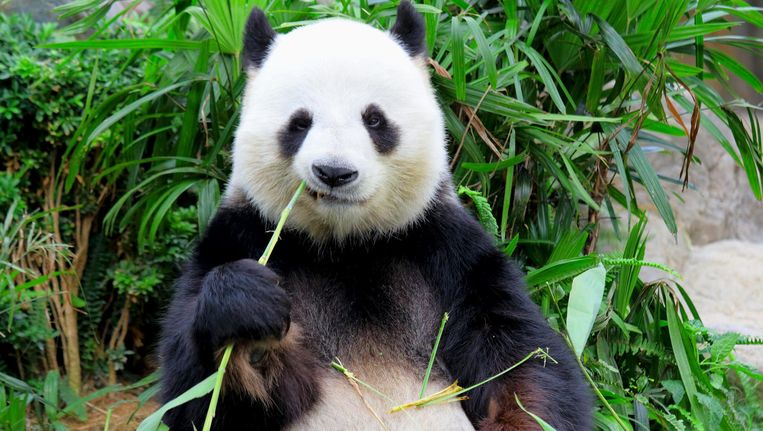 Hij eet alles op en wilt nog meer BAMBOE BAMBOE BAMBOE